ΚΡΙΤΙΚΕΣ ΠΑΡΑΣΤΑΣΗΣ - ΔΗΜΟΣΙΕΥΣΕΙΣhttp://www.texnes-plus.gr/index.php/theatro/eida/item/1805-eida-to-monon-tis-zois-tou-takseidion-se-skinothesia-dimou-avdeliodihttp://www.onlytheater.gr/buzz/news/item/entyposiaki-episimi-gia-to-takseidionhttp://www.monopoli.gr/GUESTS/item/156232-Fl%C3%A2neur-27-%C2%ABTo-monon-ths-zwhs-toy-taxeidion%C2%BB-kai-ta-polla-dika-mashttp://www.palmografos.com/permalink/29260.htmlhttp://tospirto.net/theater/news/28388http://tvxs.gr/news/theatro/i-ioanna-pappa-sto-monon-tis-zois-tis-takseidionhttp://www.gossip-tv.gr/g-specials/gossip-cam/story/486030/lamperi-premiera-gia-tin-ioanna-pappa-itan-oloi-ekeihttp://www.dimokratianews.gr/content/73918/kata-avdeliodi-taxeidionhttp://www.real.gr/DefaultArthro.aspx?page=arthro&id=606894&catID=8http://www.eleftherostypos.gr/politismos/100676-ioanna-pappa-ston-e-t-i-emfanisi-mas-den-prosdidei-akribos-to-ti-eimaste/http://www.tff.gr/theatro_xoros_parastaseis/arthro/h_ioanna_pappa_monologei_kai_paleuei_me_ton_aggelo-130946547/http://www.avgi.gr/article/10971/8144076/mia-thaumasia-parabole-tou-skopou-tes-techneshttps://www.lavart.gr/athina-h-theatrikh-protash-ths-evdomadas-to-monon-ths-zwhs-tou-takseidion/http://cosmopoliti.com/%CF%84%CE%BF-%CE%BC%CF%8C%CE%BD%CE%BF%CE%BD-%CF%84%CE%B7%CF%82-%CE%B6%CF%89%CE%AE%CF%82-%CF%84%CE%BF%CF%85-%CF%84%CE%B1%CE%BE%CE%AF%CE%B4%CE%B5%CE%B9%CE%BF%CE%BD-%CE%B5%CE%BD%CF%84%CF%85%CF%80%CF%89/http://www.oroskopos.tv/151344/i-ioanna-pappa-sunanta-sto-sanidi-ton-georgio-bizuino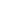 